МБУ АГО «ЦЕНТР  СПАСЕНИЯ»ПРЕДУПРЕЖДАЕТ: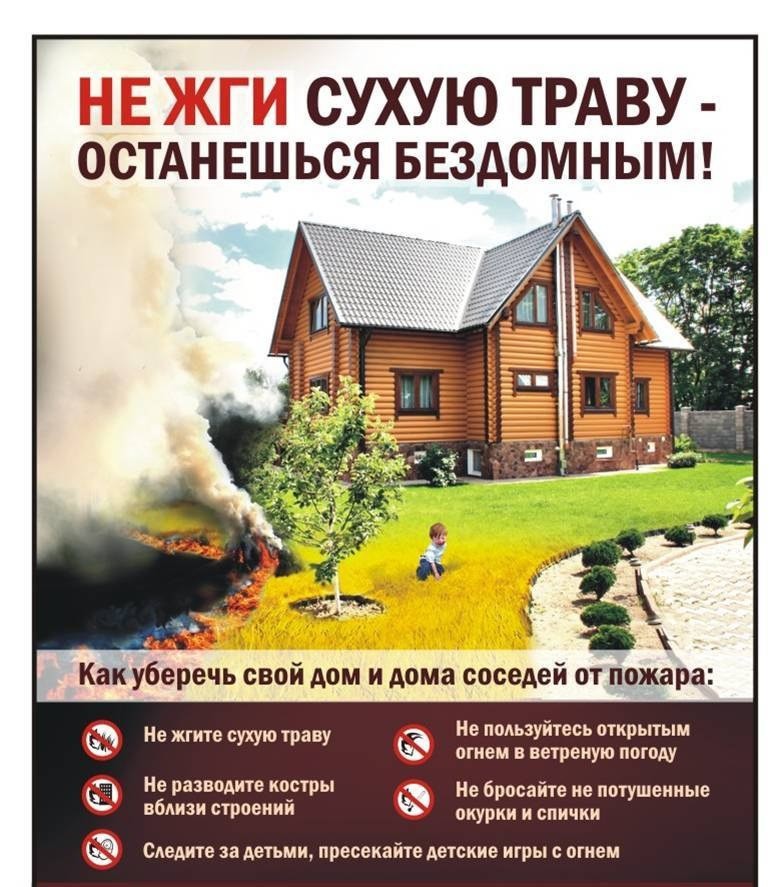 В случае возникновения чрезвычайной ситуации звоните по телефонам 101 и 112 с любого оператора сотовой связи